Information till medlemmarna Nya rutiner vid inflyttFrån och med årsskiftet kommer nya medlemmar att bjudas in till ett möte med styrelsen där vi kommer att gå igenom trivselregler och annat som är bra att veta som nyinflyttad. Första mötet kommer att äga rum den 18 januari klockan 1900 i styrelserummet i hus fyra. Separat inbjudan kommer.Nya rutiner vid avflyttningInnan styrelsen godkänner en ny medlem ska säljaren ha ombesörjt en besiktning av lägenheten. Vid besiktningstillfället kommer bland annat ventilation, vattenkopplingar och golvbrunnar att besiktigas.Besiktningen bokas via vicevärden Claes Aglert, telefonnummer 076-102 25 72.Separat information kommer att skickas ut.Detaljplan Kungsbergsskolan – kommunens informationLinköpings kommun arbetar i dagsläget med en detaljplan för Kungsbergsskolan. Detta planarbete har dragit ut på tiden av flera olika skäl, men under 2017 kommer fastighetsägaren (Lejonfastigheter) at genomföra en arkitekttävling i syfte att få in förslag på hur en ny eller ombyggd skola skulle kunna se ut. Därefter kan planarbetet återupptas. En grov gissning är att detaljplanen kan antas i samhällsbyggnadsnämnden våren 2018.Utöver denna detaljplan var det för ca 4-5 år sedan aktuellt att tillföra området runt Kungsberget nya bostäder genom förtätning. Ett detaljplaneprogram för detta togs fram och godkändes våren 2012. Något fortsatt arbete har det sedan inte blivit utav detta och sedan det blev aktuellt med omfattande tillbyggnad av Kungsbergsskolan gör kommunen i dagsläget bedömningen att fria parkytor runt Kungsberget behövs för lek och rekreation.Ytterligare planarbeten som kommunen fått frågor om från boende runt Kungsberget är ärenden vid nuvarande Kungsbergshallen och intilliggande fotbollsplaner (fastigheten ”Kameleonten 10”). Där kan det bli aktuellt att ta någon av bollplanerna i anspråk för att bygga ytterligare en skola. Troligen grundskola. Dessutom kan det bli aktuellt med en detaljplan för fastigheten ”Kameleonten 9” i hörnet Nya Tanneforsvägen/Vetegatan, där Botrygg vill bygga ytterligare ett bostadshus på sin gård.God Jul och Gott Nytt År från oss alla till er alla,Styrelsen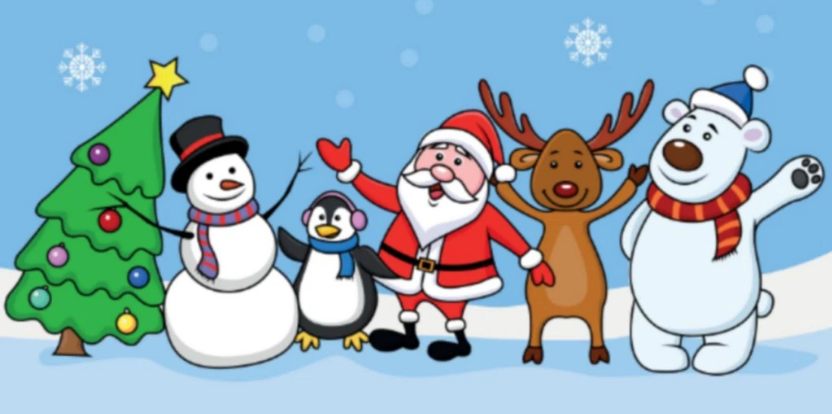 